UNIDAD DE APRENDIZAJE NIVEL DE TRANSICIÓN EDUCACIÓN PARVULARIA“La Familia”Duración: 27 de abril al 8 de mayoNombre Educadoras: Marta Doris Hernández Vega.			Elena Valenzuela Zamorano.Técnico en educación Parvularia: Carolina Moya.Técnico en enfermería: Priscilla Ramírez Ramírez.Las actividades que se describen a continuación es “una díaria” y debe ser realizada en la fecha indicada al principio.Rúbrica de Evaluación: Disertación “Mi Familia””Nombre Alumno (a):____________________________________________________Fecha: __________________________Análisis Cualitativo de Evaluación:____________________________________________________________________________________________________________________________________________________________________________________________________________________________________________________________________________________________________________________________________________________________________________________________________________________________________________________________________________________________________________________________________________FechaObjetivo de AprendizajeDescripción de la actividadIndicador de EvaluaciónEvaluación Pinta del color que corresponde a la Imagen según tu logro.Verde: Logrado Amarillo: Medianamente logradoRojo: No logradoAnotar sugerencia o comentario de la Actividad:Lunes 27 de Abril4. Comunicar oralmente temas de su interés, empleando un vocabulario variado e incorporando palabras nuevas y pertinentes a las distintas situaciones comunicativas e interlocutores.Observación de audio video y PPT, sobre tema “La Familia”, comentan y responden las siguientes preguntas: ¿Quiénes integran tu familia? ¿Dónde vive tu familia? ¿Qué funciones o roles realizan los integrantes de tu familia? Verbaliza palabras de acuerdo al tema.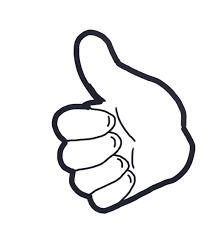 Martes 28 de Abril5. Representar plásticamente emociones, ideas, experiencias e intereses, a través de líneas, formas, colores, texturas, con recursos y soportes en plano y volumen.Con ayuda de un adulto buscan imágenes en revistas o fotos de su familia para realizar un   collage de la familia, utilizando como soporte una hoja de papel para pegar las imágenes.Representa  sus experiencias plásticamente utilizando imágenes en un soporte plano.Miércoles 29 de Abril4. Emplear cuantificadores, tales como: “más que”, “menos que”, “igual que”, al comparar cantidades de objetos en situaciones cotidianas.Buscan en su hogar elementos que se puedan agrupar formando Familias tales como: tapas- piedras- hojas- entre otros y luego comparan cantidades, utilizando los cuantificadores: “más que”, “menos que”, “igual que”.Verbaliza cuantificadores , tales como: “más que”, “menos que”, “igual que”, al comparar cantidades de objetosJueves 30 de Abril5. Representar plásticamente emociones, ideas, experiencias e intereses, a través de líneas, formas, colores, texturas, con recursos y soportes en plano y volumen.Modelan con masa o plasticina su grupo familiar.Representa plásticamente moldeando en masa o plasticina  su grupo familiar.Viernes 1 de MayoFERIADOFERIADOFERIADOFERIADOFERIADOLunes 4 de Mayo6. Comprender contenidos explícitos de textos literarios y no literarios, a partir de la escucha atenta, describiendo información y realizando progresivamente inferencias y predicciones. Narran el cuento “Choco encuentra una mamá”, publicado en http://liceoelvirasanchez.cl/plan-de-aprendizaje-remoto/ y comentan a través de preguntas explìcitas e implícitas tales como: -¿Puedes nombrar los animales que aparecieron en la historia? ¡Ahora trata de hacerlo en orden!-¿Qué estaba haciendo la Señora Oso cuando se encontró con Choco? -¿Qué nombre le pondrías?-¿Cómo se sentía Choco al principio del cuento? ¿Por qué?-¿Cómo se sintió al final del cuento? ¿Por qué?-¿Qué hubieras hecho tú para conseguirle una mamá a Choco?-¿Quién tomó a Choco como su hijo?-¿Por qué la Señora Oso ahora es la madre de Choco? ¿Importó que fuera diferente a él?-¿Qué cosas haces tú con tu mamá?Contesta preguntas explícitas e implícitas sobre un texto literario “Choco encuentra una mamá”Martes 5 de Mayo4. Comunicar oralmente temas de su interés, empleando un vocabulario variado e incorporando palabras nuevas y pertinentes a las distintas situaciones comunicativas e interlocutores.Recuerdan el cuento que fue narrado el día anterior “Choco encuentra una mamá"  y nombrar la palabra que fomentará el vocabulario será “alzándolo”, presente en el cuento, se solicita nombrar está palabra  de distintas formas (con tono de voz fuerte, bajo, entre otros) y buscar en el cuento donde estaba escrita (página n° 10), leer el contexto en el que está escrita y luego comentar experiencias donde se ha utilizado dicha palabra.Verbaliza palabra nueva.Verbaliza palabra nueva y la utiliza en distintos contextos.Miércoles 6 de Mayo5. Representar plásticamente emociones, ideas, experiencias e intereses, a través de líneas, formas, colores, texturas, con recursos y soportes en plano y volumen.En familia realizan un dibujo, personificando a cada uno con una animal y luego solicitar que expliquen por qué eligió ese animal para ese miembro de la familia.Representa a través del dibujo animales que representan integrantes de su familia.Jueves 7 de Mayo7. Representar números y cantidades hasta el 10, en forma concreta, pictórica y simbólica.Piden al niño o niña contar los integrantes de su familia, y con ayuda de un adulto, escribir el número total de integrantes de su familia en grande, en una hoja y luego decorar con material a elección.Cuenta cantidades en forma concreta.Escribe números representando una cantidad.Viernes 8 de Mayo4. Comunicar oralmente temas de su interés, empleando un vocabulario variado e incorporando palabras nuevas y pertinentes a las distintas situaciones comunicativas e interlocutores.Graban disertación de su familia máximo 5 minutos (breve) y enviar a su educadora.Verbaliza palabras nuevas y pertinentes a las distintas situaciones comunicativas.*Se evaluara por medio de una rúbrica.CRITERIOS   LOGRADO  MEDIANAMENTE LOGRADO  POR LOGRARDomina el tema que exponeVerbaliza el nombre de los integrantes de su familia, su parentesco, actividad que realiza sin dificultad.Verbaliza el nombre de los integrantes de su familia, su parentesco, actividad que realiza con dificultad.No verbaliza el nombre de los integrantes de su familia, su parentesco, actividad que realiza.ExpresiónExpresa con claridad y fluidez las ideas y detalles del tema.      Ocasionalmente es clara en sus ideas y detalles.No demuestra claridad y consistencia en sus ideasSeguridad en la exposición de  su trabajoEn su puesta en común actúa con seguridad en la exposición y presentación del trabajo.Durante su puesta en común no siempre actúa con seguridad en la exposición de su trabajoDurante su puesta en común no expone con seguridad su trabajo.Material de apoyoAporta con material, cuya presentación es de buena calidad, adecuada a su investigación y hace uso de él.Aporta material cuya presentación es de mala calidad, haciendo mal uso de éste o no usándolo.No aporta material a su exposiciónTono de vozHabla fuerte y claro. Se escucha bien.Habla con claridad, pero no siempre se escucha bien.Habla con muy poca claridad.PosturaMuestra una buena posición corporal, manteniéndose erguida durante su disertación, mirando hacia adelante.Ocasionalmente logra mantenerse erguida. Tiende a apoyarse y moverse, mira en ocasiones hacia adelante.No logra mantenerse erguida. Tiende a apoyarse y moverse. No mira hacia adelante en su exposición.Fecha indicadaCumple con fecha indicada Retraso en su presentación.No presenta.